REQUERIMENTO Nº 953/2014Requer Voto de Pesar pelo falecimento do Sr. Alcindo da Rocha “Zinhão”, ocorrido recentemente. Senhor Presidente, Nos termos do Art. 102, Inciso IV, do Regimento Interno desta Casa de Leis, requeiro a Vossa Excelência que se digne a registrar nos Anais desta Casa de Leis voto de profundo pesar pelo falecimento do Sr. Alcindo da Rocha “Zinhão”, ocorrido no dia 27 de outubro de 2014.Requeiro, ainda, que desta manifestação seja dada ciência aos seus familiares, encaminhando cópia do presente à Rua Antônio Paradela, 122 – Jardim Bortoletto em Santa Bárbara d´Oeste.Justificativa:Carinhosamente conhecido por Zinhão, foi vereador durante a 31ª legislatura, no período de 1977 a 1982. No período de 1964 a 1968, na 28ª legislatura, assumiu uma cadeira na Câmara de Vereadores como suplente.No esporte era apaixonado pelo Leão da 13 , " o União é minha vida", a frase marcou a passagem do saudoso “Zinhão” pelo clube barbarense, onde por muitos anos foi diretor social do clube por várias vezes, promovia bailes com a presença de grandes nomes da música brasileira. De 1992 a 1995 foi presidente do Clube e quase nunca perdia um jogo do alvinegro no estádio Antônio Guimarães.Tinha 83 anos de idade, era filho de Salathial de Arruda Rocha e Paulina Galvão.Benquisto por todos os familiares e amigos, seu passamento causou grande consternação e saudades; todavia, sua memória há de ser cultuada por todos que em vida o amaram.Que Deus esteja presente nesse momento de separação e dor, para lhes dar força e consolo.É, pois, este o Voto, através da Câmara de Vereadores, em homenagem póstuma e em sinal de solidariedade.Plenário “Dr. Tancredo Neves”, em 27 de outubro de 2.014 Celso Ávila -vereador-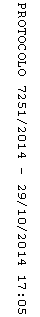 